TIRGUS IZPĒTE CENU SALĪDZINĀŠANAIID Nr.TI/2023/10 “Krāslavas novada Veselības svētku organizēšana”NOTEIKUMIInformācija par pasūtītāju:Informācija par tirgus izpēti:Tirgus izpētes priekšmets:3.1.Pasākuma “Krāslavas novada Veselības svētki” (turpmāk tekstā – Pakalpojums)  organizēšana saskaņā ar Tehnisko specifikāciju un tirgus izpētes cenu salīdzināšanai noteikumiem.3.2.Pakalpojums tiek iepirkts SAM 9.2.4.2. projekta Nr. 9.2.4.2/16/I/097 “Pasākumi vietējās sabiedrības veselības veicināšanai un slimību profilaksei Krāslavas novadā” (turpmāk tekstā – Projekts)   ietvaros.      3.3.Izpildes laiks: 2023. gada  16. jūlijs, integrējot pasākumu Krāslavas pilsētas svētku           programmā.       3.4.Norises vieta: Krāslavas pilsēta. Pretendentam jānodrošina telpas vai piemērota teritorija             Pakalpojuma īstenošanai Krāslavas pilsētā.Prasības pretendentam Pretendents var būt fiziska vai juridiska persona, ar tiesībām veikt saimniecisko darbību LR likumdošanā noteiktajā kārtībā, izņemot Krāslavas novada pašvaldības iestādes.Pretendents var balstīties uz citu personu spējām, iesniedzot apliecinājumus, ka viņu kvalifikācija atbilst noteiktajām prasībām.Pretendentam iepriekšējo  gadu laikā  līdz piedāvājuma iesniegšanas brīdim ir pieredze vismaz 2 (divu) tirgus izpētes priekšmetam līdzvērtīga Pakalpojuma izpildē. Pretendents informāciju par pieredzi pievieno Pieteikumam dalībai tirgus cenu izpētē.Pretendents iesniedz vienu piedāvājumu par visa pasākuma  “Krāslavas novada Veselības svētki” organizēšanu, formulējot tā tēmu, atbilstoši pielikumā pievienotajām sagatavēm. Piedāvājuma variantu iesniegšana nav pieļaujama. Piedāvājuma noformēšana un iesniegšana:Pretendentam jāiesniedz:Pieteikums dalībai tirgus cenu izpētē (1. pielikums);Tehniskā specifikācija/Tehniskais piedāvājums (2. pielikums) ; Finanšu piedāvājums (3. pielikums), detalizēti pa pozīcijām, atbilstoši Svētku norises plāna aktivitātēm un izmaksām to īstenošanai, ietverot visus normatīvajos aktos paredzētos nodokļus, nodevas un ar līguma izpildi saistītos izdevumus. Ja pakalpojums ir apliekams ar pievienotās vērtības nodokli, to atšifrē; Pasākuma “Krāslavas novada Veselības svētki”  programma (4.pielikums) . Iesniedzot piedāvājumu, Pretendents apraksta piesaistītā personāla kvalifikāciju/izglītību, kas saturiski atbilst tirgus izpētes priekšmetam un apliecina konkrētās zināšanas  un prasmes, saskaņā ar atbalstāmo speciālistu sarakstu SAM 9.2.4.2.  ietvaros (saraksts pēc pieprasījuma tiks izsūtīts Pretendentam uz norādīto e-pasta adresi).  Izglītību/kvalifikāciju apliecinošo dokumentu kopijas Pretendents iesniedz kopā ar piedāvājumu. Ieinteresētie pretendenti piedāvājumus var iesniegt līdz 2023.gada 31.maijam plkst. 12.00  personīgi vai  sūtot pa pastu: Attīstības nodaļa (6.kab.), Skolas iela 7, Krāslava, LV-5601 (uz aploksnes jābūt norādītai atsaucei uz tirgus izpēti). Elektroniski parakstīti pieteikumi sūtāmi uz e-pastu: inta.murane@kraslava.lv  . Piedāvājumam jāatbilst šajos noteikumos un Tehniskajā specifikācijā (2.pielikums) noteiktajām prasībām.Piedāvājumā jānorāda piedāvātā cena eiro ar precizitāti 2 (divas) zīmes aiz komata. Iesniegtie piedāvājumi tiks vērtēti pēc šādiem kritērijiem:6.1. Piedāvātās programmas atbilstība pasākuma mērķim.  6.2. Programmas satura daudzveidība.      6.3. Mērķa grupas iesaistes plāns.      6.4. Iesaistīto speciālistu kvalifikācija.       6.5. Piedāvājuma izmaksas.Līguma slēgšana un  apmaksas kārtība:Pasūtītājs slēgs līgumu ar izraudzīto Pretendentu, pamatojoties uz Pretendenta piedāvājumu.     7.2. Samaksu par pakalpojumu Pasūtītājs veiks 10 (desmit) dienu laikā pēc nodošanas –             pieņemšanas akta  parakstīšanas par organizēto pasākumu, Izpildītāja iesniegto rēķinu un             pamatojošajiem dokumentiem (saturisko atskaiti, fotogrāfijām, dalībnieku reģistrācijas lapām,            speciālistu kvalifikācijas dokumentiem, publicitāti u.c.).  7.3.Izpildītājam ir tiesības saņemt avansu 50 % apmērā no līguma summas,  iesniedzot Pasūtītājam         rēķinu.   	Tirgus izpētes noteikumiem ir pievienoti 5 (pieci) pielikumi:1.pielikumsTirgus cenu izpētei“Krāslavas novada Veselības svētku organizēšana”Krāslavas novada pašvaldībaiRīgas iela 51, Krāslava, LV-5601PIETEIKUMS DALĪBAI TIRGUS CENU IZPĒTĒID Nr. TI/2023/10“Krāslavas novada Veselības svētku organizēšana”Pretendents (pretendenta nosaukums), reģ. Nr. (reģistrācijas numurs), (adrese), tā (personas, kas paraksta, pilnvarojums, amats, vārds, uzvārds) personā, ar šā pieteikuma iesniegšanu: 1.Piesakās piedalīties tirgus cenu izpētē “Krāslavas novada Veselības svētku organizēšana”.2.Piekrīt tirgus izpētes noteikumiem un garantē to prasību izpildi. Noteikumi ir skaidri un saprotami.3.Apliecina visu sniegto ziņu patiesumu un precizitāti, tostarp apliecina, kapretendentam ir pieredze tirgus izpētes priekšmetam līdzvērtīga Pakalpojuma izpildē; pretendentam ir nepieciešamā kompetence, materiālie resursi un personālresursi, lai labā kvalitātē un termiņos veiktu Pakalpojumu;4.Apliecina, ka finanšu piedāvājumā ir iekļautas visas izmaksas, lai sekmīgi īstenotu pasākumu.5.Ja Pasūtītājs izvēlēsies šo piedāvājumu, apņemas slēgt līgumu, savlaicīgi un kvalitatīvi izpildīt līguma nosacījumus.6. Apliecina piedāvājuma spēkā esamību 30 (trīsdesmit) kalendārās dienas no piedāvājumu atvēršanas dienas, bet gadījumā, ja tiek atzīts par uzvarētāju līdz attiecīgā līguma noslēgšanai.7.Apliecina, ka piedāvājums ir sagatavots individuāli un nav saskaņots ar konkurentiem.8.Apliecina, ka Pretendentam nav pasludināts maksātnespējas process, apturēta vai pārtraukta saimnieciskā darbība, uzsākta tiesvedība par tā bankrotu vai līdz līguma izpildes paredzamajam beigu termiņam tas nebūs likvidēts.* Pretendenta vai tā pilnvarotās personas vārds, uzvārds2.pielikumsTirgus cenu izpētei“Krāslavas novada Veselības svētku organizēšana”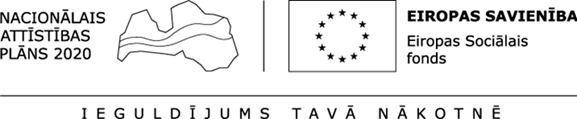 TEHNISKĀ SPECIFIKĀCIJA/TEHNISKAIS PIEDĀVĀJUMSID Nr. TI/2023/10“Krāslavas novada Veselības svētku organizēšana”Pakalpojums tiek iepirkts projekta Nr. 9.2.4.2/16/I/097“Pasākumi vietējās sabiedrības veselības veicināšanai un slimību profilaksei Krāslavas novadā” ietvaros3.pielikumsTirgus cenu izpētei“Krāslavas novada Veselības svētku organizēšana”FINANŠU  PIEDĀVĀJUMSID Nr. TI/2023/10tirgus cenu izpētei “Krāslavas novada Veselības svētku organizēšana”Saskaņā ar Tirgus cenu izpētes nosacījumiem, (pretendenta nosaukums), reģ. Nr. (reģistrācijas numurs) apstiprina, ka piekrīt minētās izpētes noteikumiem, un piedāvā veikt Pakalpojumu, saskaņā ar Tehniskās specifikācijas/Tehniskā piedāvājuma  nosacījumiem par šādu cenu (bez PVN):______________________EUR (līgumcena vārdiem bez PVN).Cenā ir iekļauti visi nodokļi (izņemot PVN) un izdevumi, kas saistīti ar tirgus izpētes priekšmeta īstenošanu noteiktajā termiņā, darba uzdevuma pilnīgu un kvalitatīvu izpildi. Papildus izmaksas, kas nav iekļautas un norādītas piedāvātajā cenā, noslēdzot līgumu, netiks ņemtas vērā.4.pielikumsTirgus cenu izpētei“Krāslavas novada Veselības svētku organizēšana”Pasākuma “Krāslavas novada Veselības svētki”  programma 5.pielikumsTirgus cenu izpētei“Krāslavas novada Veselības svētku organizēšana”Krāslavas novada pašvaldības īstenotais projekts Nr. Nr. 9.2.4.2/16/I/097 “Pasākumi vietējās sabiedrības veselības veicināšanai un slimību profilaksei Krāslavas novadā”, projekta radošais nosaukums “Esi vesels Krāslavas novadā!”. Finansētāju logotipi pieejami http://www.esfondi.lv/vizualo-prasibu-elementi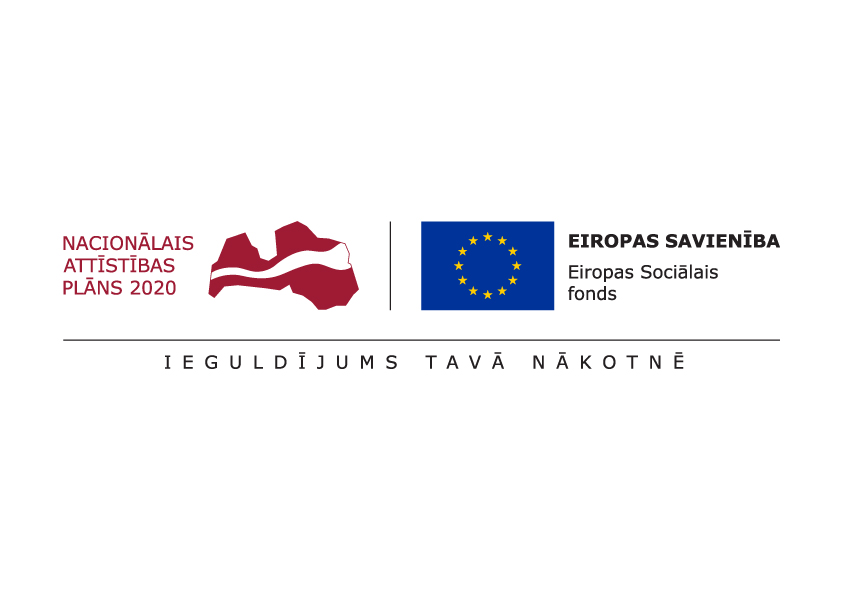 6.pielikumsTirgus cenu izpētei                                                                       “Krāslavas novada Veselības svētku organizēšana”Dalībnieku sarakstsPasākuma nosaukums  datums
vietaDatums, organizatora paraksts (paraksta atbildīgā persona)Paraksttiesīgās personas amats, vārda un uzvārda atšifrējums Nosaukums Krāslavas novada pašvaldībaReģistrācijas numurs90001267487AdreseRīgas iela 51, Krāslava, LV – 5601KontaktpersonaInta Murāne, iepirkumu speciālisteKontaktinformācija29278741, inta.murane@kraslava.lv  Nosūtīt trim potenciālajiem pretendentiem uz e-pastu uzaicinājumus (elektroniski parakstītus) iesniegt piedāvājumus.  par pasākuma “Krāslavas novada Veselības svētku organizēšana” izpildi+Veikt cenu izpēti internetā-Veikt pakalpojumu sniedzēju vai piegādātāju telefonisku vai klātienes aptauju-Publicēt tirgus izpētes instrukciju pašvaldības mājas lapā www.kraslava.lv+                   1.pielikums. Pieteikums dalībai tirgus cenu izpētē;                   2.pielikums. Tehniskā specifikācija/Tehniskais piedāvājums;                   3.pielikums. Finanšu piedāvājums;                   4.pielikums. Pasākuma “Krāslavas novada Veselības svētki”  programma;                   5.pielikums. Finansētāja logotips;                   6.pielikums. Dalībnieku saraksts (reģistrācijas lapas paraugs).Pretendents/Vārds, uzvārdsReģistrācijas Nr. /personas kodsAdrese:Kontaktpersona:Kontaktpersonas tālrunis/fakss, e-pasts:Bankas nosaukums, filiāle:Bankas kods:Norēķinu konts:Vārds, uzvārds*:Amats:Paraksts, datums:                  Tehniskās specifikācijas prasība                  Tehniskās specifikācijas prasība                  Tehniskās specifikācijas prasība Detalizēts Pretendenta          piedāvājumsVeselības svētku mērķis Viena no Projekta aktivitātēm ir Krāslavas novada Veselības svētku organizēšana (turpmāk tekstā – Veselības svētki)  , kurus paredzēts integrēt Krāslavas pilsētas svētku pasākumu ietvaros 2023. gada 16.jūlijā. Veselības svētku  mērķis – radīt Krāslavas novada iedzīvotājiem un viesiem papildus stimulu uzsākt vai atsākt rūpēties par savu veselību, pievēršoties sportam un veselīgam dzīvesveidam. Neformālā vidē sniegt zināšanas un praktiskas iemaņas, lai pievērstu cilvēku uzmanību Projekta prioritārajās jomās akcentētajām tēmām – sirds un asinsvadu, onkoloģijas, bērnu aprūpes un garīgās veselības nozīmei par veselības veicināšanu un slimību profilaksi, to nozīmi cilvēka dzīvē un ietekmi uz veselību dažāda vecuma iedzīvotāju grupām. Viens no pasākuma galvenajiem uzdevumiem iesaistīt iedzīvotājus Svētku aktivitātēs atraktīvā, veselīgā un aktīvā veidā. Dalībnieki – prioritāri - bērni līdz 18 gadiem, iedzīvotāji virs 54 gadu vecuma, personas no trūcīgām/maznodrošinātām ģimenēm, bezdarbnieki,  iedzīvotāji, kuri deklarējušies lauku teritorijā, cilvēki ar invaliditāti, kā arī visi interesenti.Veselības svētku norises laiksVeselības svētku programma jāplāno vienas dienas ietvaros 2023. gada 16.jūlijā, aktivitātes jāorganizē vismaz 5 (piecas) stundas. Veselības svētku programma jāplāno vienas dienas ietvaros 2023. gada 16.jūlijā, aktivitātes jāorganizē vismaz 5 (piecas) stundas. Veselības svētku norises vietaPretendentam jānodrošina telpas vai piemērota teritorija Pakalpojuma īstenošanai Krāslavas pilsētā. Pretendents nodrošina Veselības svētku dalībniekiem dzeramo ūdeni (brīvi pieejamu) nepieciešamā daudzumā.Ja attiecināms, pretendentam jānodrošina pasākuma norisei nepieciešamais aprīkojums (piemēram, galdus, krēslus, prezentāciju aprīkojumu) un materiālus (piemēram, medicīnisko aptieciņu, kancelejas un saimniecības preces).Pretendentam jānodrošina telpas vai piemērota teritorija Pakalpojuma īstenošanai Krāslavas pilsētā. Pretendents nodrošina Veselības svētku dalībniekiem dzeramo ūdeni (brīvi pieejamu) nepieciešamā daudzumā.Ja attiecināms, pretendentam jānodrošina pasākuma norisei nepieciešamais aprīkojums (piemēram, galdus, krēslus, prezentāciju aprīkojumu) un materiālus (piemēram, medicīnisko aptieciņu, kancelejas un saimniecības preces).Veselības svētku dalībniekiKrāslavas novada iedzīvotāji, viesi.  Prioritārās mērķa grupas - bērni līdz 18 gadiem, iedzīvotāji virs 54 gadu vecuma, personas no trūcīgām/maznodrošinātām ģimenēm, bezdarbnieki,  iedzīvotāji, kuri deklarējušies lauku teritorijā, cilvēki ar invaliditāti. Krāslavas novada iedzīvotāji, viesi.  Prioritārās mērķa grupas - bērni līdz 18 gadiem, iedzīvotāji virs 54 gadu vecuma, personas no trūcīgām/maznodrošinātām ģimenēm, bezdarbnieki,  iedzīvotāji, kuri deklarējušies lauku teritorijā, cilvēki ar invaliditāti. Darba valodaLatviešuLatviešuDarba uzdevums1. Pretendents izstrādā un tirgus izpētes dokumentiem pievieno Veselības svētku programmu (4.pielikums), iekļaujot detalizētu aktivitāšu un nodarbību aprakstu, to ilgumu un norises laikus, un konkrētās norises vietas, saskaņojot un ņemot vērā plānotos Krāslavas pilsētas 2023. gada svētku pasākumus. Visām paredzētajām aktivitātēm/nodarbībām jābūt savstarpēji saistītām un jāatbilst Veselības svētku mērķim, kā arī jābūt piemērotām noteiktām mērķa grupām.2. Atbilstoši Veselības svētku programmai nodrošināt to organizēšanu un pilnīgu īstenošanu, iekļaujot visas ar Pakalpojuma izpildi saistītās izmaksas – cilvēkresursus, tehniskās, publicitātes, administratīvās un citas izmaksas.3. Nodrošināt Veselības svētku publicitāti masu medijos, sociālajos tīklos.4. Nodrošināt informāciju par Pasūtītāja īstenoto ESF projektu un  logo izvietošanu publikācijās, informācijā presei, citos drukātos un sabiedrībai pieejamos materiālos atbilstoši ES projektu vizuālās identitātes vadlīnijām. Mutvārdu uzrunās sabiedrībai, iespēju robežās, atsaukties uz projektu (informācija par projektu pielikumā Nr.5). Nodrošināt pašvaldības izstrādāto informatīvo baneru izvietojumu Veselības svētku aktivitāšu norises vietās (baneri piejami Skolas ielā 7, 6. kabinetā, kontakttālrunis 65620033). Baneris pēc pasākuma jāatgriež Krāslavas novada pašvaldības Attīstības nodaļai.5. Pretendents nodrošina  Veselības dienas aktivitāšu organizēšanu:5.1. piedāvājot pasākuma nosaukumu;5.2. 4 (četras) informatīvi izglītojošas nodarbības (katra vismaz 1 stundu) par katru no prioritārajām (sirds/asinsvadu, onkoloģijas, bērnu aprūpes, garīgās veselības) tēmām;5.3. piedāvājot veselīgā uztura punktu (vismaz 2 meistardarbnīcas);5.4. piedāvājot veselības pārbaudes punktu (dažādu eksprestestu veikšanu sabiedrībai);5.5. 1 (vienu) interaktīvi izglītojošo rotaļnodarbību veselīga dzīvesveida sekmēšanai 3-12 gadus veciem bērniem;5.6. noorganizēt 3 (trīs) dažādas fizisko aktivitāšu (sporta, veselīga dzīvesveida rosinošas un uzturošas aktivitātes/nodarbības (katra vismaz 1 stundu), iesaistot maksimāli dažādas mērķa grupas.6. Nodrošināt pasākuma aktivitāšu foto fiksāciju, dalībnieku apmierinātības novērtējumu un atskaites sagatavošanu un iesniegšanu Pasūtītājam.1. Pretendents izstrādā un tirgus izpētes dokumentiem pievieno Veselības svētku programmu (4.pielikums), iekļaujot detalizētu aktivitāšu un nodarbību aprakstu, to ilgumu un norises laikus, un konkrētās norises vietas, saskaņojot un ņemot vērā plānotos Krāslavas pilsētas 2023. gada svētku pasākumus. Visām paredzētajām aktivitātēm/nodarbībām jābūt savstarpēji saistītām un jāatbilst Veselības svētku mērķim, kā arī jābūt piemērotām noteiktām mērķa grupām.2. Atbilstoši Veselības svētku programmai nodrošināt to organizēšanu un pilnīgu īstenošanu, iekļaujot visas ar Pakalpojuma izpildi saistītās izmaksas – cilvēkresursus, tehniskās, publicitātes, administratīvās un citas izmaksas.3. Nodrošināt Veselības svētku publicitāti masu medijos, sociālajos tīklos.4. Nodrošināt informāciju par Pasūtītāja īstenoto ESF projektu un  logo izvietošanu publikācijās, informācijā presei, citos drukātos un sabiedrībai pieejamos materiālos atbilstoši ES projektu vizuālās identitātes vadlīnijām. Mutvārdu uzrunās sabiedrībai, iespēju robežās, atsaukties uz projektu (informācija par projektu pielikumā Nr.5). Nodrošināt pašvaldības izstrādāto informatīvo baneru izvietojumu Veselības svētku aktivitāšu norises vietās (baneri piejami Skolas ielā 7, 6. kabinetā, kontakttālrunis 65620033). Baneris pēc pasākuma jāatgriež Krāslavas novada pašvaldības Attīstības nodaļai.5. Pretendents nodrošina  Veselības dienas aktivitāšu organizēšanu:5.1. piedāvājot pasākuma nosaukumu;5.2. 4 (četras) informatīvi izglītojošas nodarbības (katra vismaz 1 stundu) par katru no prioritārajām (sirds/asinsvadu, onkoloģijas, bērnu aprūpes, garīgās veselības) tēmām;5.3. piedāvājot veselīgā uztura punktu (vismaz 2 meistardarbnīcas);5.4. piedāvājot veselības pārbaudes punktu (dažādu eksprestestu veikšanu sabiedrībai);5.5. 1 (vienu) interaktīvi izglītojošo rotaļnodarbību veselīga dzīvesveida sekmēšanai 3-12 gadus veciem bērniem;5.6. noorganizēt 3 (trīs) dažādas fizisko aktivitāšu (sporta, veselīga dzīvesveida rosinošas un uzturošas aktivitātes/nodarbības (katra vismaz 1 stundu), iesaistot maksimāli dažādas mērķa grupas.6. Nodrošināt pasākuma aktivitāšu foto fiksāciju, dalībnieku apmierinātības novērtējumu un atskaites sagatavošanu un iesniegšanu Pasūtītājam.Personāla nodrošinājumsVeselības svētku organizēšanā vai atsevišķu programmas aktivitāšu īstenošanā piesaistīt kvalificētus un pieredzējušus nozares speciālistus/organizācijas, kas var apliecināt savas zināšanas ar atbilstošiem dokumentiem vai pieredzi līdzīgu aktivitāšu īstenošanā - aprakstīt piesaistīto speciālistu/organizāciju kvalifikāciju.Veselības svētku organizēšanā vai atsevišķu programmas aktivitāšu īstenošanā piesaistīt kvalificētus un pieredzējušus nozares speciālistus/organizācijas, kas var apliecināt savas zināšanas ar atbilstošiem dokumentiem vai pieredzi līdzīgu aktivitāšu īstenošanā - aprakstīt piesaistīto speciālistu/organizāciju kvalifikāciju.Citas prasības Pretendents nodrošina pasākuma publicitāti (obligāta publikācija www.kraslavasvestis.lv, vēlama publikācija laikrakstā “Ezerzeme” vai citā informatīvā izdevumā. Publicitāti vēlams nodrošināt vismaz nedēļu pirms pasākuma īstenošanas, publicitātē, kā arī citos sabiedrībai pieejamos drukātajos materiālos (t.sk. reģistrācijas lapās), obligāti jāiekļauj atsauce uz sadarbību ar Krāslavas novada pašvaldību, projekta numuru, finansētāju logotipu (6. pielikums). Publikāciju saskaņošanai vēlams nosūtīt projekta vadītājai uz elektronisko pastu inta.murane@kraslava.lv .Pretendents sagatavo un 10 dienu laikā pēc pasākuma iesniedz Veselības svētku dalībnieku sarakstu (6. pielikums), saturisko atskaiti, brīvā formā aprakstot pasākuma norises gaitu, pievienojot fotogrāfijas no pasākuma. Sagatavo nodošanas- pieņemšanas aktu un izraksta rēķinu.Pasākumā jāievēro COVID-19 infekcijas ierobežošanas principus saskaņā ar aktuālajiem noteikumiem. Pretendents nodrošina pasākuma publicitāti (obligāta publikācija www.kraslavasvestis.lv, vēlama publikācija laikrakstā “Ezerzeme” vai citā informatīvā izdevumā. Publicitāti vēlams nodrošināt vismaz nedēļu pirms pasākuma īstenošanas, publicitātē, kā arī citos sabiedrībai pieejamos drukātajos materiālos (t.sk. reģistrācijas lapās), obligāti jāiekļauj atsauce uz sadarbību ar Krāslavas novada pašvaldību, projekta numuru, finansētāju logotipu (6. pielikums). Publikāciju saskaņošanai vēlams nosūtīt projekta vadītājai uz elektronisko pastu inta.murane@kraslava.lv .Pretendents sagatavo un 10 dienu laikā pēc pasākuma iesniedz Veselības svētku dalībnieku sarakstu (6. pielikums), saturisko atskaiti, brīvā formā aprakstot pasākuma norises gaitu, pievienojot fotogrāfijas no pasākuma. Sagatavo nodošanas- pieņemšanas aktu un izraksta rēķinu.Pasākumā jāievēro COVID-19 infekcijas ierobežošanas principus saskaņā ar aktuālajiem noteikumiem.N.p.k.Izdevumu nosaukums Veselības svētku norises īstenošanaiEUR (bez PVN)1.2.…papildināt pēc nepieciešamībasKOPĀ:Vārds, uzvārds:Amats:Paraksts, datums:Norises laiks, vieta  Aktivitātes nosaukums, aprakstsNodarbības vadītājs/atbildīgā persona …papildināt pēc nepieciešamībasVārds, uzvārds:Amats:Paraksts, datums:Projekta numurs 9.2.4.2/16/I/097Projekta nosaukums“Pasākumi vietējās sabiedrības veselības veicināšanai un slimību profilaksei Krāslavas novadā”Pasākuma organizatorsNoDalībnieka vārds, uzvārdsDalībnieka kontaktinformācija (e-pasts, telefona numurs) Dalībnieka paraksts 1.2.3.4.Saraksts papildināms pēc nepieciešamības     Kopējais dalībnieku skaits Pielikumā:Jā/NēPasākuma programma Prezentācijas (ja attiecināms) (prezentētāja vārds, uzvārds)Papildus informācija(fotogrāfijas utt.) 